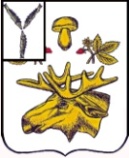 СОБРАНИЕБАЗАРНО-КАРАБУЛАКСКОГО МУНИЦИПАЛЬНОГО РАЙОНА САРАТОВСКОЙ ОБЛАСТИРЕШЕНИЕ      «27» апреля 2021 г.						                                           № 176 В соответствии с ч.1, 2 ст. 29.4 Градостроительного кодекса Российской Федерации,  Федеральным законом от 06.10.2003г. № 131-ФЗ «Об общих принципах организации местного самоуправления в Российской Федерации», Законом Саратовской области 09.10.2006г № 96-ЗСО «О регулировании градостроительной деятельности в Саратовской области», Постановлением Правительства  Саратовской области  от 25.12.2017 г.     №679-П «Об утверждении региональных нормативов градостроительного проектирования Саратовской области», руководствуясь Уставом Базарно-Карабулакского муниципального района, Собрание Базарно-Карабулакского муниципального районаРЕШИЛО:1. Внести в решение Собрания Базарно-Карабулакского муниципального района от 15.04.2019г. №45 «Об утверждении местных нормативов градостроительного проектирования Базарно – Карабулакского муниципального образования Базарно-Карабулакского района Саратовской области» следующие изменения:1.1. В таблице 1.3. «Расчетные показатели, устанавливаемые для объектов местного значения сельского поселения в области физической культуры и массового спорта»:а) в строке «Плоскостные спортивные сооружения (в т. ч. стадионы)» в   графе «Значение расчетного показателя»  цифру «1950» заменить цифрой «7000»;б) в строке «Помещения для занятий физической культурой и спортом (физкультурно-спортивные залы)» в графе «Значение расчетного показателя»  цифру «60» заменить цифрой «70».2. Контроль  исполнения  настоящего решения возложить на секретаря Собрания Базарно-Карабулакского муниципального района Н.А. Крупнову.3. Настоящее решение вступает в силу со дня его официального  опубликования на официальном сайте администрации Базарно-Карабулакского муниципального района в сети Интернет https://admbk.ru/ Председатель Собрания                                                                                                             муниципального района                                                                                    Л.П. КомароваГлава муниципального района                                                                        О.А. ЧумбаевО внесении изменений в Решение Собрания Базарно-Карабулакского муниципального района Саратовской области от 15.04.2019г.  № 45 «Об утверждении Местных нормативов градостроительного проектирования  Базарно – Карабулакского  МО Базарно – Карабулакского муниципального района Саратовской области»